UL Student Life 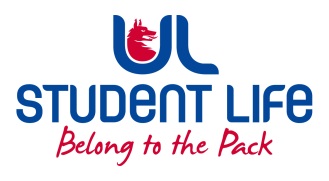  STUDENT EXECUTIVE COMMITTEE REPORT Role / Position:Student PresidentStudent PresidentAuthor:MaeveMaeveDate:06/10/202206/10/2022Audience :UL Student Council ExecUL Student Council ExecAction:ApproveApproveGoalsGoalsGoalsGoalsMain GoalsMain GoalsMain GoalsProgress (what have you achieved since the last Council meeting)Got the meeting with Minister Harris: Met with Minister Harris and discussed many topics. Accommodation, GEMS, deferralsStables and Scholars: potential to re-tenderLobby at the Governing Authority for free parking, more carpool spaces, highlight the potential for Park and Ride within surrounding areasOther Achievements since last CouncilOther Achievements since last CouncilOther Achievements since last CouncilOther Achievements since last CouncilAttendance at events/meetings and actions taken or agreedAttendance at events/meetings and actions taken or agreedAttendance at events/meetings and actions taken or agreedAttendance at events/meetings and actions taken or agreedGA, Academic Council, faculty board meetings,Plans before the next meetingPlans before the next meetingPlans before the next meetingPlans before the next meetingAction/work areaAction/work areaAction/work areaWhat I hope to achieveEstablish my engagement strategy: pop in office hours Student EngagementStudent EngagementStudent EngagementStudent EngagementType of Engagement (Meeting, event etc)Type of Engagement (Meeting, event etc)Type of Engagement (Meeting, event etc)Purpose and anything to report onA few pop ins from studentsMedia engagement and external relationsMedia engagement and external relationsMedia engagement and external relationsMedia engagement and external relationsEngagement (Press, other organisations etc)Engagement (Press, other organisations etc)Engagement (Press, other organisations etc)Purpose and anything to report on Mary I and USI networking